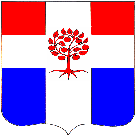 АдминистрацияПлодовского сельского поселенияПриозерского муниципального районаЛенинградской областиП О С Т А Н О В Л Е Н И Еот   23    января  2024 года                         № 11В соответствии с Федеральным законом № 131-ФЗ от 06.10.03г. «Об общих принципах     организации местного самоуправления в РФ», Уставом  Плодовского сельского поселения, решением Совета депутатов Плодовского сельского поселения от 28 ноября 2022 года №161 «Об утверждении Правил благоустройства территории муниципального образования Плодовское сельское поселение», администрация ПОСТАНОВЛЯЕТ:Утвердить муниципальную программу «Благоустройство территории Плодовского сельского поселения» на 2025-2030 годыФинансирование мероприятий муниципальной программы «Благоустройство территории Плодовского сельского поселения» на 2025-2030 годы производить в пределах ассигнований, предусмотренных на эти цели в бюджете Плодовского сельского поселения на соответствующий финансовый год.Опубликовать данное постановление в СМИ и разместить на сайте http://www.plodovskoe.ru.Постановление вступает в силу с момента опубликования.Контроль за исполнением данного постановления оставляю за собой. Глава администрации                                                                                         А.А.Михеевисп: Шаров С.Н.Разослано: дело-2, сектор эк. и фин. - 1         	Утвержденапостановлением администрацииПлодовского сельского поселенияот   23   января 2024 года №11       Муниципальная программа«Благоустройство территории Плодовского сельского поселения» на 2025-2030 годыОтветственный исполнитель программы: Администрация Плодовского сельского поселения т.8 (81379) 96-142Паспорт
муниципальной программы «Благоустройство территории Плодовского сельского поселения» на 2025-2030 годыОбщая характеристика, основные проблемы и прогноз развития сферы реализации муниципальной программыВажнейшей задачей органов местного самоуправления Плодовского сельского поселения является формирование  и обеспечение среды, комфортной и благоприятной для проживания населения, в том числе благоустройство и надлежащее содержание дворовых территорий, наличие современных спортивно-досуговых и культурно-развлекательных общественных территорий, способных обеспечить необходимые условия для жизнедеятельности, отдыха и занятий физической культурой и спортом населения.Текущее состояние большинства дворовых территорий не соответствует современным требованиям к местам проживания граждан, обусловленным нормами Градостроительного и Жилищного кодексов Российской Федерации, а именно: некоторая часть асфальтобетонного покрытия дворовых проездов имеет высокую степень износа, так как срок службы дорожных покрытий с момента массовой застройки поселения многоквартирными домами истек, практически не производятся работы по озеленению дворовых территорий, малое количество парковок для временного хранения автомобилей, недостаточно оборудованных детских и спортивных площадок.Существующее положение обусловлено рядом факторов: введение новых современных требований к благоустройству и содержанию территорий, недостаточное финансирование программных мероприятий в предыдущие годы, отсутствие комплексного подхода к решению проблемы формирования и обеспечения среды, комфортной и благоприятной для проживания населения. На территории населенных пунктов Плодовского сельского поселения Приозерского муниципального района Ленинградской области борщевиком Сосновского засорены порядка 42 га земель. Борщевик Сосновского (далее – борщевик) снижает ценность земельных ресурсов и наносит вред окружающей среде. Прогноз дальнейшего распространения борщевика на территории населенных пунктов показывает, что засоренность борщевиком будет повышаться. Поэтому в настоящее время борьба с этим опасным растением приобретает особую актуальность.Комплексное благоустройство дворовых территорий и общественных территорий позволит поддержать их в удовлетворительном состоянии, повысить уровень благоустройства, выполнить архитектурно-планировочную организацию территории, обеспечить здоровые условия отдыха и жизни жителей. Приоритеты и цели муниципальной политики в сфере реализации муниципальной программыПриоритеты муниципальной политики в сфере реализации программы сформированы на основе положений федеральных и региональных документов стратегического планирования в том числе:- Прогноз долгосрочного социально-экономического развития Российской Федерации на период 2036 года, утвержденный Правительством Российской Федерации 22 ноября 2018 г);- Стратегии социально-экономического развития Ленинградской области до 2030 года (утвержденной Областным законом от 8 августа 2016 года № 76-оз).Прогнозные значения показателей (индикаторов) реализации программы, в т.ч. по годам реализации муниципальной программыПлан реализации муниципальной программыСроки реализации муниципальной программы2025-2030 гг.Ответственный исполнитель муниципальной программыадминистрация Плодовского сельского поселенияУчастники муниципальной программы- администрация Плодовского сельского поселения;- организации, отобранные в порядке,предусмотренном действующимзаконодательством, различных формсобственности, привлеченные конкурентными способами (конкурсами, аукционами и т.д.).Цель муниципальной программы- повышение уровня качества жизни населения;-  создание комфортной среды проживания;- развитие сети уличного освещения на территории поселения.Задачи муниципальной программы- оздоровление санитарной экологической обстановки в местах санкционированного размещения ТБО- повышение уровня благоустройства территории;- устройство и реконструкция уличного освещение, установка светильников в населенных пунктах;- локализация  и   ликвидация   очагов   распространения борщевика   Сосновского   на   территории   поселения.Ожидаемые (конечные) результаты реализации муниципальной программы- улучшение качества жизни и отдыха жителей поселения, создание благоприятных условий, обеспечивающих возможность комфортного проживания на территории Подпрограммы (основные мероприятия) муниципальной программыМероприятия по содержанию и совершенствованию систем освещения населенных пунктов Мероприятия по благоустройству и озеленению территории поселения, по борьбе с борщевиком СосновскогоОрганизация работы мест массового отдыха населения у водыПроекты, реализуемые в рамках муниципальной программыреализация проектов не предусмотренаФинансовое обеспечение муниципальной программы – всего, в том числе по годам реализацииОбщий объем финансирования программы составит 10266,0 тыс. рублей., из них областные: 2573,1руб., местные: 7691,9руб.Общий объем финансирования программы в 2025 году составит 5158,0 тыс. руб., Общий объем финансирования программы в 2026 году составит 5108,0 тыс. руб.,Общий объем финансирования программы в 2027году составит 0  тыс. руб.Общий объем финансирования программы в 2028году составит 0  тыс. руб.Общий объем финансирования программы в 2029году составит 0  тыс. руб.Общий объем финансирования программы в 2030году составит 0  тыс. руб.Размер налоговых расходов, направленных на достижение цели государственной программы, - всего, в том числе по годам реализацииНалоговые расходы не предусмотрены № строкиНаименованиецелевого показателя муниципальной программы/подпрограммыЗначения целевых показателейЗначения целевых показателейЗначения целевых показателейЗначения целевых показателейЗначения целевых показателейЗначения целевых показателейСправочно: базовое значение целевого показателя (на начало реализации муниципальной программы)№ строкиНаименованиецелевого показателя муниципальной программы/подпрограммыПо итогам первого года реализацииПо итогам второго года реализацииПо итогам третьего года реализацииПо итогам четвертого года реализацииПо итогам пятого года реализацииПоказатель 1, единица измеренияПоказатель 1, единица измеренияПоказатель 1, единица измеренияПоказатель 1, единица измеренияПоказатель 1, единица измеренияПоказатель 1, единица измеренияПоказатель 1, единица измерения1Количество месяцев по содержанию сетей уличного освещения, шт.плановое значение121212121212121Количество месяцев по содержанию сетей уличного освещения, шт.фактическое значение1212Показатель 2, единица измеренияПоказатель 2, единица измеренияПоказатель 2, единица измеренияПоказатель 2, единица измеренияПоказатель 2, единица измеренияПоказатель 2, единица измеренияПоказатель 2, единица измерения2Количество обслуживаемых светильников, шт.плановое значение3523703904004203523522Количество обслуживаемых светильников, шт.фактическое значение352352Показатель 3, единица измеренияПоказатель 3, единица измеренияПоказатель 3, единица измеренияПоказатель 3, единица измеренияПоказатель 3, единица измеренияПоказатель 3, единица измеренияПоказатель 3, единица измерения3Организация работы  мест массового отдыха населения у воды, пляж, шт.                плановое значение22222223Организация работы  мест массового отдыха населения у воды, пляж, шт.                фактическое значение22Показатель 4, единица измеренияПоказатель 4, единица измеренияПоказатель 4, единица измеренияПоказатель 4, единица измеренияПоказатель 4, единица измеренияПоказатель 4, единица измеренияПоказатель 4, единица измерения4Аккарицидная обработка территории, га.Плановое значение3,53,53,53,53,53,53,54Аккарицидная обработка территории, га.фактическое значение3,53,5Показатель 4, единица измеренияПоказатель 4, единица измеренияПоказатель 4, единица измеренияПоказатель 4, единица измеренияПоказатель 4, единица измеренияПоказатель 4, единица измеренияПоказатель 4, единица измерения5скашиваниютравы в летнийпериод, м. кв./ разплановое значение40 000/340 000/340 000/340 000/340 000/340 00040 0005скашиваниютравы в летнийпериод, м. кв./ разфактическое значение40 00040 000Показатель 5, единица измеренияПоказатель 5, единица измеренияПоказатель 5, единица измеренияПоказатель 5, единица измеренияПоказатель 5, единица измеренияПоказатель 5, единица измеренияПоказатель 5, единица измерения6Организация сбора и вывоза твердых бытовых отходов, м. куб.плановое значение61,4861,4861,4861,4861,4861,4861,486Организация сбора и вывоза твердых бытовых отходов, м. куб.фактическое значение61,4861,48Показатель 6, единица измеренияПоказатель 6, единица измеренияПоказатель 6, единица измеренияПоказатель 6, единица измеренияПоказатель 6, единица измеренияПоказатель 6, единица измеренияПоказатель 6, единица измерения7содержание парка, стадиона, спортивных и детских игровых площадок. Шт.плановое значение66666667содержание парка, стадиона, спортивных и детских игровых площадок. Шт.фактическое значение66Показатель 7, единица измеренияПоказатель 7, единица измеренияПоказатель 7, единица измеренияПоказатель 7, единица измеренияПоказатель 7, единица измеренияПоказатель 7, единица измеренияПоказатель 7, единица измерения8Реализация комплекса мероприятий по борьбе с борщевиком Сосновскогоплановое значение424242424242428Реализация комплекса мероприятий по борьбе с борщевиком Сосновскогофактическое значениеНаименование государственной программы, подпрограммы, структурного элемента Ответственный исполнитель, соисполнитель, участникГоды реализацииОценка расходов (тыс. руб. в ценах соответствующих лет)Оценка расходов (тыс. руб. в ценах соответствующих лет)Оценка расходов (тыс. руб. в ценах соответствующих лет)Оценка расходов (тыс. руб. в ценах соответствующих лет)Оценка расходов (тыс. руб. в ценах соответствующих лет)Наименование государственной программы, подпрограммы, структурного элемента Ответственный исполнитель, соисполнитель, участникГоды реализациивсегоМБОБФБпрочие источники12345678Программа «Благоустройство территории Плодовского сельского поселения» на 2025-2030 годыЗаместитель главы администрации20255158,03838,71318,300Программа «Благоустройство территории Плодовского сельского поселения» на 2025-2030 годыЗаместитель главы администрации20265108,03853,21254,800Программа «Благоустройство территории Плодовского сельского поселения» на 2025-2030 годыЗаместитель главы администрации202700000Программа «Благоустройство территории Плодовского сельского поселения» на 2025-2030 годыЗаместитель главы администрации202800000Программа «Благоустройство территории Плодовского сельского поселения» на 2025-2030 годыЗаместитель главы администрации202900000Программа «Благоустройство территории Плодовского сельского поселения» на 2025-2030 годыЗаместитель главы администрации203000000Итого по муниципальной программе2025-203010266,07691,92573,100Проектная частьПроектная частьПроектная частьПроектная частьПроектная частьПроектная частьПроектная частьПроектная частьРеализация комплекса мероприятий по борьбе с борщевиком Сосновского на территориях муниципальных образований Ленинградской областиРеализация комплекса мероприятий по борьбе с борщевиком Сосновского 2025500,0156,7343,300Реализация комплекса мероприятий по борьбе с борщевиком Сосновского 2026450,0192,4257,600Реализация комплекса мероприятий по борьбе с борщевиком Сосновского 202700000Реализация комплекса мероприятий по борьбе с борщевиком Сосновского 202800000Реализация комплекса мероприятий по борьбе с борщевиком Сосновского 202900000Реализация комплекса мероприятий по борьбе с борщевиком Сосновского 203000000Реализация комплекса мероприятий по борьбе с борщевиком Сосновского 2025-2030950,0950,0600,900Итого по проектной части2025500,0500,0343,300Итого по проектной части2026450,0450,0257,600Итого по проектной части202700000Итого по проектной части202800000Итого по проектной части202900000Итого по проектной части203000000Итого по проектной части2025-2030950,0950,0600,900Процессная частьПроцессная частьПроцессная частьПроцессная частьПроцессная частьПроцессная частьПроцессная частьПроцессная частьКомплекс процессных мероприятий «Совершенствование системы благоустройства»20253300,03300,000 0 Комплекс процессных мероприятий «Совершенствование системы благоустройства»20263300,03300,000 0 Комплекс процессных мероприятий «Совершенствование системы благоустройства»202700000 Комплекс процессных мероприятий «Совершенствование системы благоустройства»202800000Комплекс процессных мероприятий «Совершенствование системы благоустройства»202900000Комплекс процессных мероприятий «Совершенствование системы благоустройства»203000000Комплекс процессных мероприятий «Совершенствование системы благоустройства»2025-20306600,06600,0000Уличное освещение населенных пунктов (оплата за электричество)Начальник сектора экономики и финансов20252200,02200,000 0 Уличное освещение населенных пунктов (оплата за электричество)Начальник сектора экономики и финансов20262200,02200,000 0 Уличное освещение населенных пунктов (оплата за электричество)Начальник сектора экономики и финансов20270000  0Уличное освещение населенных пунктов (оплата за электричество)Начальник сектора экономики и финансов202800000Уличное освещение населенных пунктов (оплата за электричество)Начальник сектора экономики и финансов202900000Уличное освещение населенных пунктов (оплата за электричество)Начальник сектора экономики и финансов203000000Уличное освещение населенных пунктов (оплата за электричество)Начальник сектора экономики и финансов   2025 – 20304400,04400,000  0Мероприятия по содержанию и совершенствованию систем освещения населенных пунктов, текущий ремонт, замена фонарей на светодиодныеЗаместитель главы администрации2025300,0300,000  0Мероприятия по содержанию и совершенствованию систем освещения населенных пунктов, текущий ремонт, замена фонарей на светодиодныеЗаместитель главы администрации2026300,0300,00 00 Мероприятия по содержанию и совершенствованию систем освещения населенных пунктов, текущий ремонт, замена фонарей на светодиодныеЗаместитель главы администрации20270000 0 Мероприятия по содержанию и совершенствованию систем освещения населенных пунктов, текущий ремонт, замена фонарей на светодиодныеЗаместитель главы администрации202800000Мероприятия по содержанию и совершенствованию систем освещения населенных пунктов, текущий ремонт, замена фонарей на светодиодныеЗаместитель главы администрации202900000Мероприятия по содержанию и совершенствованию систем освещения населенных пунктов, текущий ремонт, замена фонарей на светодиодныеЗаместитель главы администрации203000000Мероприятия по содержанию и совершенствованию систем освещения населенных пунктов, текущий ремонт, замена фонарей на светодиодныеЗаместитель главы администрации   2025 – 2030600,0600,00 00 Комплекс процессных мероприятий «Реализация функций в сфере обращения с отходами»2025250,0250,0000Комплекс процессных мероприятий «Реализация функций в сфере обращения с отходами»2026250,0250,0000Комплекс процессных мероприятий «Реализация функций в сфере обращения с отходами»202700000Комплекс процессных мероприятий «Реализация функций в сфере обращения с отходами»202800000Комплекс процессных мероприятий «Реализация функций в сфере обращения с отходами»202900000Комплекс процессных мероприятий «Реализация функций в сфере обращения с отходами»203000000Комплекс процессных мероприятий «Реализация функций в сфере обращения с отходами»2025-2030500,0500,0000Организация сбора и вывоза твердых бытовых отходовЗаместитель главы администрации2025250,0250,0000Организация сбора и вывоза твердых бытовых отходовЗаместитель главы администрации2026250,0250,0000Организация сбора и вывоза твердых бытовых отходовЗаместитель главы администрации202700000Организация сбора и вывоза твердых бытовых отходовЗаместитель главы администрации202800000Организация сбора и вывоза твердых бытовых отходовЗаместитель главы администрации202900000Организация сбора и вывоза твердых бытовых отходовЗаместитель главы администрации203000000Организация сбора и вывоза твердых бытовых отходовЗаместитель главы администрации2025-2030500,0500,0000Устройство контейнерных площадокЗаместитель главы администрации20251108,0133,0975,000Устройство контейнерных площадокЗаместитель главы администрации20261108,0110,8997,200Устройство контейнерных площадокЗаместитель главы администрации202700000Устройство контейнерных площадокЗаместитель главы администрации202800000Устройство контейнерных площадокЗаместитель главы администрации202900000Устройство контейнерных площадокЗаместитель главы администрации203000000Устройство контейнерных площадокЗаместитель главы администрации2025-20302216,0243,81972,200Благоустройство территории сельского поселения (окос, озеленение, снос сухостоя) Организация мест массового отдыха населения у воды (пляж «Золотой», пляж за церковью)Заместитель главы администрации2025800,0800,0000Благоустройство территории сельского поселения (окос, озеленение, снос сухостоя) Организация мест массового отдыха населения у воды (пляж «Золотой», пляж за церковью)Заместитель главы администрации2026800,0800,0000Благоустройство территории сельского поселения (окос, озеленение, снос сухостоя) Организация мест массового отдыха населения у воды (пляж «Золотой», пляж за церковью)Заместитель главы администрации202700000Благоустройство территории сельского поселения (окос, озеленение, снос сухостоя) Организация мест массового отдыха населения у воды (пляж «Золотой», пляж за церковью)Заместитель главы администрации202800000Благоустройство территории сельского поселения (окос, озеленение, снос сухостоя) Организация мест массового отдыха населения у воды (пляж «Золотой», пляж за церковью)Заместитель главы администрации202900000Благоустройство территории сельского поселения (окос, озеленение, снос сухостоя) Организация мест массового отдыха населения у воды (пляж «Золотой», пляж за церковью)Заместитель главы администрации203000000Благоустройство территории сельского поселения (окос, озеленение, снос сухостоя) Организация мест массового отдыха населения у воды (пляж «Золотой», пляж за церковью)Заместитель главы администрации2025-20301600,01600,0000